Ежедневные вопросы

Как ты себя чувствуешь, выполняя эти небольшие задания? Нравится Думал, будет сложнее НеловкоСвой вариант: ____________________________________________________________________________________________________________________________________________________________________      2. Столкнулся ли ты с какими-либо трудностями, следуя выбранным правилам? НетДумал, будет сложнее Да, например: ____________________________________________________________________________________________________________________________________________________________________
Свой вариант: ____________________________________________________________________________________________________________________________________________________________________

       3. Какое правило у тебя получается соблюдать лучше всего? __________________________________________________________________________________________________________________________________________________________________________________


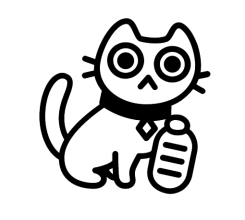 